Pre-TreatmentNotify your practitioner if you have any hormonal conditions, including but not limited to PCOS (Polycystic Ovarian Syndrome), as these conditions tend to cause aggressive hair regrowth after laser treatment.  Notify your practitioner of any medications you have used within the last 6 months.  Notify your practitioner if you have a history of perioral herpes.Discontinue waxing, tweezing or plucking 3 weeks prior to treatment.  Shaving is required 2 days before treatment, as small 2-3 mm stubble of hair MUST be present for the treatment to be effective.Immediately Before TreatmentRemove any make-up and/or lotions and make sure that the skin is dry in the area to be treated.Post-TreatmentYou may return to your normal daily activities immediately after your treatments.  Avoid extended sun exposure or tanning for at least 1-week post treatment.  Use of a broad spectrum UVA/UVB minimum of SPF 30 is very important after receiving any laser treatment.   Remember to reapply throughout the day.Continue a regiment of shaving through your course of treatments, 2 days before each treatment session, to ensure any remaining follicles are present at treatment. To achieve the best results, complete the full treatment schedule at the intervals recommended by your laser practitioner.Dr. ReVivajennz Med Spa418 S. Wagner Rd. Ann Arbor, MI 48103www.revivajennz.com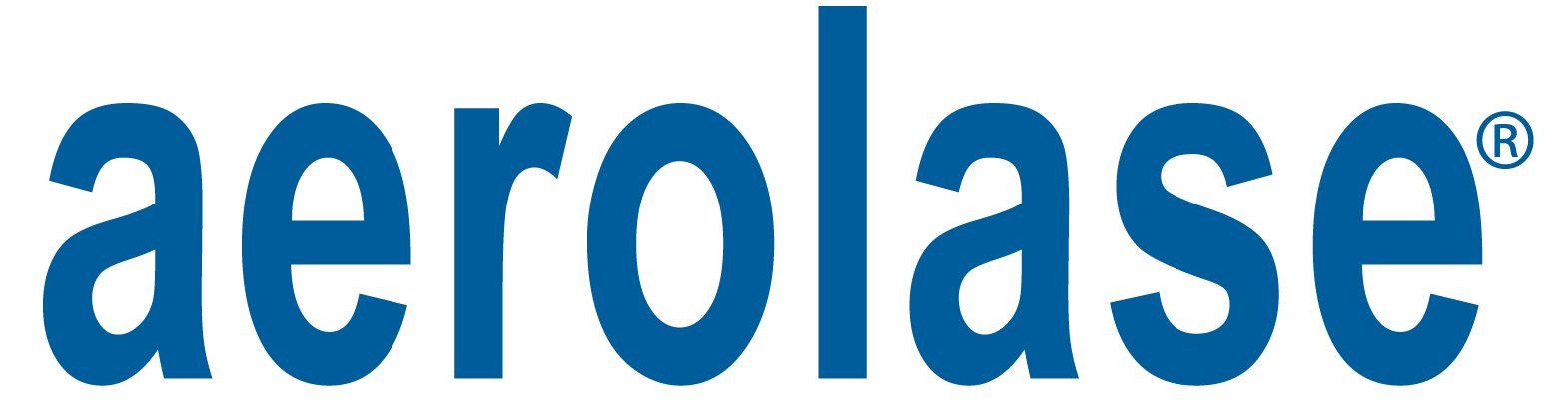 Dr. ReVivajennz SpaLaser Hair Removal Treatment Care Form